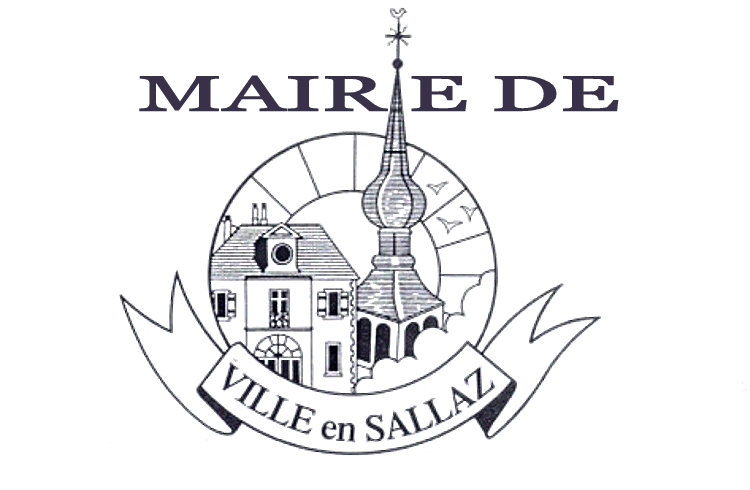 Madame le Maireet l'ensemble du Conseil Municipalvous informe du prochainMarché local dès 16h 30 à 21hAvec Petite restauration – Buvette par Vill’Age TendrePâtisseries par le Sou des Ecoles.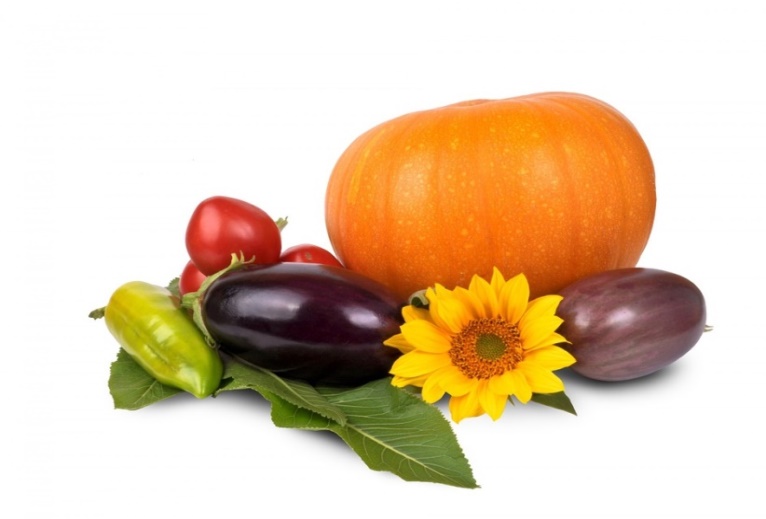 Concert de Quartier de l’Harmonie « La Cécilienne »dès 20h sous la Grenette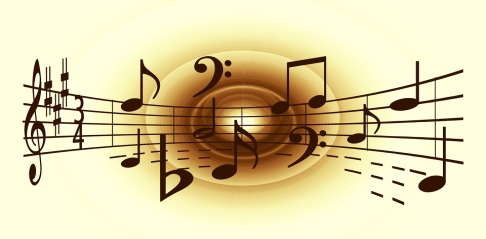 Vendredi 07 juin 2019Avec la présence des commerçants :Le Corty de Joany, La chèvrerie de la Trappaz, La Ferme de Bécadou, Les Délices de Torchebise, Le Snacking Paysan, Gallerne by Calico Shop…Qu’on se le dise !